Investing in your child’s future“We ‘shopped’ for the best school for our young daughter.  She said “I like this one the best; it feels so welcoming.”  We agreed.  She’s now 17.  We still agree, and we’ve discovered over the years that it’s so much more as well .”   				– Heather L.Tuition and Tuition AssistanceFor many families, investing in an independent school education requires careful financial planning. We are here to help with your process.         Before and After School ProgramThe Shambhala School offers a warm and loving Before School (8 - 8:40 am) and After School Programs (3 pm-5:15 pm) that are consistent with our school’s philosophy. Please see the Before and After School Program information included in this packet.		DiscountsA 10% tuition discount is offered to families who pay in full by March 30th, a 7% discount for full payment by April 30, a 5% discount for full payment by May 30.  We also offer a sibling discount, if you have more than one child enrolled in the school. (5% discount for 2nd child, 10% discount for 3rd child).  Child Care SubsidyThe Shambhala School Pre-Primary program qualifies as a NS -licensed child care facility. Therefore you may apply for the NS childcare subsidy to cover a portion of our fees. To find out if you are eligible, please visit:https://www.ednet.ns.ca/earlyyears/families/childcaresubsidy.shtmlMonthly Payment:  Tuition may be paid monthly without penalty. Tax Receipts: Tax receipts are issued for the full value of  Pre-Primary tuition and the cost of Before/After School Care.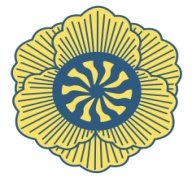 Shambhala SchoolPre-Primary Application Process:  2018/20191. APPLICATION  Thank you for your interest in the Shambhala School.  This is an important decision for your family, and we look forward to supporting your process. We invite you to apply by submitting:an application form  The Pre-Primary student recommendation form a $100 non-refundable application fee by cheque, e-transfer, or credit card. E-transfers are sent to: finance@shambhalaschool.org. (security response “shambhala”). For credit card payment, please call 902-454-6100 ext 2 to provide card information to Katherine Osborne (Head of Administration). Please return paper application forms to the school, or send electronically to the Head Teacher of the Pre-Primary program, Ms. Leah Noonan:  lnoonan@shambhalaschool.org2. CLASS VISIT After an initial review of the application, we will arrange for the student to visit the class or meet the teacher(s) for an informal assessment. Skype meetings are offered for those living outside Halifax. 3. NOTIFICATIONWe will let you know of our capacity to admit your child as soon as possible following the class visit. Please do not hesitate to contact Ms Leah Noonan at any point along the way:  lnoonan@shambhalaschool.orgPre-Primary Annual Tuition5 days4 daysFull Day: 8:40 am - 2:45 pmIncludes hot lunch$9,500$8,690Partial Day: 8:45 am-12:15 pm$6,388Not available